                                                                                                                                                                                                        О Т К Р Ы Т О Е    А К Ц И О Н Е Р Н О Е     О Б Щ Е С Т В О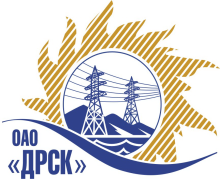 		Протокол выбора победителягород  Благовещенск, ул. Шевченко, 28ПРЕДМЕТ ЗАКУПКИ:Закрытый запрос цен на право заключения Договора на выполнение работ: Закупка № 112 Оформление документов о правах на земельные участки для выполнения мероприятий по подключению новых потребителей для нужд филиала ОАО «ДРСК» «Амурские ЭС»:            лот №1 - «Выполнение кадастровых работ по договорам ТП (Тамбовский район, заявители: Свириденко В.Н., Андриянова Н.В., Тупало Л.Д. и т.д.);        лот №2 - «Выполнение кадастровых работ (вынос границ земельных участков в натуру) по договорам ТП (Благовещенский район, заявители: Бабаев Э.И.,Иванощук С.И. и т.д.);        Лот №3 - «Выполнение кадастровых работ по договорам ТП (Благовещенский район; заявители: Дымочко А.Я., Воспукова Т.А. и т.д.);        лот №4 - «Выполнение кадастровых работ по договорам ТП (Бурейский, Архаринский, Райчихинский районы, заявители: (ИП Ниварикаша Л.Е., Рой А.В. и т.д.);       лот №5 - «Выполнение кадастровых работ по договорам ТП (Белогорский, Ивановский районы, заявители: Московчук С.В., Кучин В.В. и т.д.);      лот №6 - «Выполнение работ по изготовлению техпланов на объекты строительства распределительных сетей по договорам ТП».ПРИСУТСТВОВАЛИ:	На заседании присутствовали 6 членов Закупочной комиссии 2 уровня. ВОПРОСЫ ЗАСЕДАНИЯ ЗАКУПОЧНОЙ КОМИССИИ:О признании Предложений соответствующими условиям открытого запроса предложений.О ранжировки коммерческих Предложений. Выбор победителя открытого запроса предложений.ВОПРОС 1 «О признании Предложений соответствующими условиям открытого запроса предложений»ОТМЕТИЛИ:Предложения ООО «Меридиан» г. Благовещенск (лот №1,3,4)  , ООО «Амур-Геодезия»  г. Благовещенск  (лот №1,2,4), ООО «Амурземпроект» г. Благовещенск (лот№ 2,3,4,5,6), ООО «Астэра» г. Благовещенск (лот №5,6) признаются удовлетворяющими по существу условиям открытого запроса предложений.Предлагается принять данные предложения к дальнейшему рассмотрению.РЕШИЛИ:Признать Предложения ООО «Меридиан» г. Благовещенск (лот №1,3,4)  , ООО «Амур-Геодезия»  г. Благовещенск  (лот №1,2,4), ООО «Амурземпроект» г. Благовещенск (лот№ 2,3,4,5,6), ООО «Астэра» г. Благовещенск (лот №5,6)  удовлетворяющими по существу условиям открытого запроса предложений.ВОПРОС 2 «О ранжировки коммерческих Предложений. Выбор победителя открытого запроса предложений»ОТМЕТИЛИ:В соответствии с критериями и процедурами оценки, изложенными в закупочной документации, предлагается ранжировать предложения следующим образом: На основании вышеприведенной ранжировки предложений предлагается признать Победителем Участника, занявшего первое место, а именно: лот №1 - «Выполнение кадастровых работ по договорам ТП (Тамбовский район, заявители: Свириденко В.Н., Андриянова Н.В., Тупало Л.Д. и т.д.)-  ООО «Амур-Геодезия» г. Благовещенск, ул. Горького, 136 – предложение на общую сумму - 1 022 226,82 руб. без учета НДС. Сроки выполнения работ: с 01.03.2013г. до 31.11.2013 г. Условия оплаты: Без аванса. Текущие платежи выплачиваются Заказчиком (ежемесячно или за этап) в течение 30 календарных дней с момента подписания актов выполненных работ обеими сторонами.  Срок действия предложения до 30 ноября 2013 г.лот №2 - «Выполнение кадастровых работ (вынос границ земельных участков в натуру) по договорам ТП (Благовещенский район, заявители: Бабаев Э.И.,Иванощук С.И. и т.д.) - ООО «Амурземпроект»  г. Благовещенск, ул. Островского, 20/2  предложение на общую сумму - 985 594,00 руб. без учета НДС. Сроки выполнения работ: с 01.03.2013г. до 31.10.2013 г. Условия оплаты: Без аванса. Текущие платежи выплачиваются Заказчиком (ежемесячно или за этап) в течение 30 календарных дней с момента подписания актов выполненных работ обеими сторонами.  Срок действия предложения до 10 июня 2013 г.Лот №3 - «Выполнение кадастровых работ по договорам ТП (Благовещенский район; заявители: Дымочко А.Я., Воспукова Т.А. и т.д.) - ООО «Амурземпроект» г. Благовещенск, ул. Островского, 20/2  предложение на общую сумму -2 193 397,00 руб. без учета НДС. Сроки выполнения работ: с 01.03.2013г. до 30.07.2013 г. Условия оплаты: Без аванса. Текущие платежи выплачиваются Заказчиком (ежемесячно или за этап) в течение 30 календарных дней с момента подписания актов выполненных работ обеими сторонами.  Срок действия предложения до 10 июня 2013 г.лот №4 - «Выполнение кадастровых работ по договорам ТП (Бурейский, Архаринский, Райчихинский районы, заявители: (ИП Ниварикаша Л.Е., Рой А.В. и т.д.) - ООО «Меридиан» г. Благовещенск, ул. Зейская, 171, офис 402 предложение на общую сумму -2 160 571,00 руб. без учета НДС. Сроки выполнения работ: с момента заключения договора до 31.10.2013 г. Условия оплаты: Без аванса. Текущие платежи выплачиваются Заказчиком (ежемесячно или за этап) в течение 30 календарных дней с момента подписания актов выполненных работ обеими сторонами.  Срок действия предложения до 10 июня 2013 г.лот №5 - «Выполнение кадастровых работ по договорам ТП (Белогорский, Ивановский районы, заявители: Московчук С.В., Кучин В.В. и т.д.) - ООО «Астэра» г. Благовещенск, ул. Амурская, 150, оф. 29 предложение на общую сумму -1 007 590,00 руб. без учета НДС. Сроки выполнения работ: с момента заключения договора до 30 ноября 2013 г. Условия оплаты: Без аванса. Текущие платежи выплачиваются Заказчиком (ежемесячно или за этап) в течение 30 календарных дней с момента подписания актов выполненных работ обеими сторонами.  Срок действия предложения 60 дней, с даты вскрытия конвертов.лот №6 - «Выполнение работ по изготовлению техпланов на объекты строительства распределительных сетей по договорам ТП - ООО «Амурземпроект» г. Благовещенск, ул. Островского, 20/2 предложение на общую сумму -992 605,00 руб. без учета НДС. Сроки выполнения работ: с 01.03.2013 по  30.03.2013 г. Условия оплаты: Без аванса. Текущие платежи выплачиваются Заказчиком (ежемесячно или за этап) в течение 30 календарных дней с момента подписания актов выполненных работ обеими сторонами.  Срок действия предложения до 10 июня 2013г.РЕШИЛИ:Признать победителем закрытого запроса цен:лот №1 - «Выполнение кадастровых работ по договорам ТП (Тамбовский район, заявители: Свириденко В.Н., Андриянова Н.В., Тупало Л.Д. и т.д.)-  ООО «Амур-Геодезия» г. Благовещенск, ул. Горького, 136 – предложение на общую сумму - 1 022 226,82 руб. без учета НДС. Сроки выполнения работ: с 01.03.2013г. до 31.11.2013 г. Условия оплаты: Без аванса. Текущие платежи выплачиваются Заказчиком (ежемесячно или за этап) в течение 30 календарных дней с момента подписания актов выполненных работ обеими сторонами.  Срок действия предложения до 30 ноября 2013 г.лот №2 - «Выполнение кадастровых работ (вынос границ земельных участков в натуру) по договорам ТП (Благовещенский район, заявители: Бабаев Э.И.,Иванощук С.И. и т.д.) - ООО «Амурземпроект»  г. Благовещенск, ул. Островского, 20/2  предложение на общую сумму - 985 594,00 руб. без учета НДС. Сроки выполнения работ: с 01.03.2013г. до 31.10.2013 г. Условия оплаты: Без аванса. Текущие платежи выплачиваются Заказчиком (ежемесячно или за этап) в течение 30 календарных дней с момента подписания актов выполненных работ обеими сторонами.  Срок действия предложения до 10 июня 2013 г.Лот №3 - «Выполнение кадастровых работ по договорам ТП (Благовещенский район; заявители: Дымочко А.Я., Воспукова Т.А. и т.д.) - ООО «Амурземпроект» г. Благовещенск, ул. Островского, 20/2  предложение на общую сумму -2 193 397,00 руб. без учета НДС. Сроки выполнения работ: с 01.03.2013г. до 30.07.2013 г. Условия оплаты: Без аванса. Текущие платежи выплачиваются Заказчиком (ежемесячно или за этап) в течение 30 календарных дней с момента подписания актов выполненных работ обеими сторонами.  Срок действия предложения до 10 июня 2013 г.лот №4 - «Выполнение кадастровых работ по договорам ТП (Бурейский, Архаринский, Райчихинский районы, заявители: (ИП Ниварикаша Л.Е., Рой А.В. и т.д.) - ООО «Меридиан» г. Благовещенск, ул. Зейская, 171, офис 402 предложение на общую сумму -2 160 571,00 руб. без учета НДС. Сроки выполнения работ: с момента заключения договора до 31.10.2013 г. Условия оплаты: Без аванса. Текущие платежи выплачиваются Заказчиком (ежемесячно или за этап) в течение 30 календарных дней с момента подписания актов выполненных работ обеими сторонами.  Срок действия предложения до 10 июня 2013 г.Лот №5 - «Выполнение кадастровых работ по договорам ТП (Белогорский, Ивановский районы, заявители: Московчук С.В., Кучин В.В. и т.д.) - ООО «Астэра» г. Благовещенск, ул. Амурская, 150, оф. 29 предложение на общую сумму -1 007 590,00 руб. без учета НДС. Сроки выполнения работ: с момента заключения договора до 30 ноября 2013 г. Условия оплаты: Без аванса. Текущие платежи выплачиваются Заказчиком (ежемесячно или за этап) в течение 30 календарных дней с момента подписания актов выполненных работ обеими сторонами.  Срок действия предложения 60 дней, с даты вскрытия конвертов.лот №6 - «Выполнение работ по изготовлению техпланов на объекты строительства распределительных сетей по договорам ТП - ООО «Амурземпроект» г. Благовещенск, ул. Островского, 20/2 предложение на общую сумму -992 605,00 руб. без учета НДС. Сроки выполнения работ: с 01.03.2013 по  30.03.2013 г. Условия оплаты: Без аванса. Текущие платежи выплачиваются Заказчиком (ежемесячно или за этап) в течение 30 календарных дней с момента подписания актов выполненных работ обеими сторонами.  Срок действия предложения до 10 июня 2013г.ДАЛЬНЕВОСТОЧНАЯ РАСПРЕДЕЛИТЕЛЬНАЯ СЕТЕВАЯ КОМПАНИЯУл.Шевченко, 28,   г.Благовещенск,  675000,     РоссияТел: (4162) 397-359; Тел/факс (4162) 397-200, 397-436Телетайп    154147 «МАРС»;         E-mail: doc@drsk.ruОКПО 78900638,    ОГРН  1052800111308,   ИНН/КПП  2801108200/280150001№ 164/УКС«15» марта 2013 годаМесто в ранжировкеНаименование и адрес участникаПредмет заявкиЦена заявки, руб. без учета НДСИные существенные условия1 местоООО «Амур-Геодезия» г. Благовещенск, ул. Горького, 136 лот №1 - «Выполнение кадастровых работ по договорам ТП (Тамбовский район, заявители: Свириденко В.Н., Андриянова Н.В., Тупало Л.Д. и т.д.)1 022 226,82Цена: 1 022 226,82 руб. без учета НДС. Сроки выполнения работ: с 01.03.2013г. до 31.11.2013 г. Условия оплаты: Без аванса. Текущие платежи выплачиваются Заказчиком (ежемесячно или за этап) в течение 30 календарных дней с момента подписания актов выполненных работ обеими сторонами.  Срок действия предложения до 30 ноября 2013 г. 2 местоООО «Меридиан» г. Благовещенск, ул. Зейская, 171, офис 402лот №1 - «Выполнение кадастровых работ по договорам ТП (Тамбовский район, заявители: Свириденко В.Н., Андриянова Н.В., Тупало Л.Д. и т.д.)1 104 788,00Цена: 1 104 788,00 руб. без учета НДС. Сроки выполнения работ: с момента подписания договора до 31.10.2013 г. Условия оплаты: Без аванса. Текущие платежи выплачиваются Заказчиком (ежемесячно или за этап) в течение 30 календарных дней с момента подписания актов выполненных работ обеими сторонами.  Срок действия предложения до 31 октября 2013 г.Место в ранжировкеНаименование и адрес участникаПредмет заявкиЦена заявки, руб. без учета НДСИные существенные условия1 местоООО «Амурземпроект» г. Благовещенск, ул. Островского, 20/2лот №2 - «Выполнение кадастровых работ (вынос границ земельных участков в натуру) по договорам ТП (Благовещенский район, заявители: Бабаев Э.И.,Иванощук С.И. и т.д.)985 594,00Цена: 985 594,00 руб. без учета НДС. Сроки выполнения работ: с 01.03.2013г. до 31.10.2013 г. Условия оплаты: Без аванса. Текущие платежи выплачиваются Заказчиком (ежемесячно или за этап) в течение 30 календарных дней с момента подписания актов выполненных работ обеими сторонами.  Срок действия предложения до 10 июня 2013 г.2 местоООО «Амур-Геодезия» г. Благовещенск, ул. Горького, 136лот №2 - «Выполнение кадастровых работ (вынос границ земельных участков в натуру) по договорам ТП (Благовещенский район, заявители: Бабаев Э.И.,Иванощук С.И. и т.д.)1 010 450,00Цена: 1 010 450,00 руб. без учета НДС. Сроки выполнения работ: с 01.03.2013г. до 31.11.2013 г. Условия оплаты: Без аванса. Текущие платежи выплачиваются Заказчиком (ежемесячно или за этап) в течение 30 календарных дней с момента подписания актов выполненных работ обеими сторонами.  Срок действия предложения до 30 ноября 2013 г.Место в ранжировкеНаименование и адрес участникаПредмет заявкиЦена заявки, руб. без учета НДСИные существенные условия1 местоООО «Амурземпроект» г. Благовещенск, ул. Островского, 20/2Лот №3 - «Выполнение кадастровых работ по договорам ТП (Благовещенский район; заявители: Дымочко А.Я., Воспукова Т.А. и т.д.)2 193 397,00Цена: 2 193 397,00 руб. без учета НДС. Сроки выполнения работ: с 01.03.2013г. до 30.07.2013 г. Условия оплаты: Без аванса. Текущие платежи выплачиваются Заказчиком (ежемесячно или за этап) в течение 30 календарных дней с момента подписания актов выполненных работ обеими сторонами.  Срок действия предложения до 10 июня 2013 г.2 местоООО «ООО «Меридиан» г. Благовещенск, ул. Зейская, 171, офис 402 Лот №3 - «Выполнение кадастровых работ по договорам ТП (Благовещенский район; заявители: Дымочко А.Я., Воспукова Т.А. и т.д.)2 250 060,00Цена: 2 250 060,00 руб. без учета НДС. Сроки выполнения работ: с момента заключения договора до 31.10.2013 г. Условия оплаты: Без аванса. Текущие платежи выплачиваются Заказчиком (ежемесячно или за этап) в течение 30 календарных дней с момента подписания актов выполненных работ обеими сторонами.  Срок действия предложения до 10 июня 2013 г.Место в ранжировкеНаименование и адрес участникаПредмет заявкиЦена заявки, руб. без учета НДСИные существенные условия1 местоООО «Меридиан» г. Благовещенск, ул. Зейская, 171, офис 402 лот №4 - «Выполнение кадастровых работ по договорам ТП (Бурейский, Архаринский, Райчихинский районы, заявители: (ИП Ниварикаша Л.Е., Рой А.В. и т.д.)2 160 571,00Цена: 2 160 571,00 руб. без учета НДС. Сроки выполнения работ: с момента заключения договора до 31.10.2013 г. Условия оплаты: Без аванса. Текущие платежи выплачиваются Заказчиком (ежемесячно или за этап) в течение 30 календарных дней с момента подписания актов выполненных работ обеими сторонами.  Срок действия предложения до 10 июня 2013 г. 2 местоООО «Амур-Геодезия» г. Благовещенск, ул. Горького, 136лот №4 - «Выполнение кадастровых работ по договорам ТП (Бурейский, Архаринский, Райчихинский районы, заявители: (ИП Ниварикаша Л.Е., Рой А.В. и т.д.)2 200 000,00Цена: 2 200 000,00 руб. без учета НДС. Сроки выполнения работ: с 01.03.2013г. до 30.07.2013 г. Условия оплаты: Без аванса. Текущие платежи выплачиваются Заказчиком (ежемесячно или за этап) в течение 30 календарных дней с момента подписания актов выполненных работ обеими сторонами.  Срок действия предложения до 30 ноября 2013 г.Место в ранжировкеНаименование и адрес участникаПредмет заявкиЦена заявки, руб. без учета НДСИные существенные условия1 местоООО «Астэра» г. Благовещенск, ул. Амурская, 150, оф. 29лот №5 - «Выполнение кадастровых работ по договорам ТП (Белогорский, Ивановский районы, заявители: Московчук С.В., Кучин В.В. и т.д.)1 007 590,00Цена: 1 007 590,00 руб. без учета НДС. Сроки выполнения работ: с момента заключения договора до 30 ноября 2013 г. Условия оплаты: Без аванса. Текущие платежи выплачиваются Заказчиком (ежемесячно или за этап) в течение 30 календарных дней с момента подписания актов выполненных работ обеими сторонами.  Срок действия предложения 60 дней, с даты вскрытия конвертов. 2 местоООО «Амурземпроект» г. Благовещенск, ул. Островского, 20/2 лот №5 - «Выполнение кадастровых работ по договорам ТП (Белогорский, Ивановский районы, заявители: Московчук С.В., Кучин В.В. и т.д.)1 086 834,00Цена: 1 086 834,00 руб. без учета НДС. Сроки выполнения работ: с 01.03.2013г. до 20.12.2013 г. Условия оплаты: Без аванса. Текущие платежи выплачиваются Заказчиком (ежемесячно или за этап) в течение 30 календарных дней с момента подписания актов выполненных работ обеими сторонами.  Срок действия предложения до 10 июня  2013 г.Место в ранжировкеНаименование и адрес участникаПредмет заявкиЦена заявки, руб. без учета НДСИные существенные условия1 местоООО «Амурземпроект» г. Благовещенск, ул. Островского, 20/2      лот №6 - «Выполнение работ по изготовлению техпланов на объекты строительства распределительных сетей по договорам ТП»992 605,00Цена: 992 605,00 руб. без учета НДС. Сроки выполнения работ: с 01.03.2013 по  30.03.2013 г. Условия оплаты: Без аванса. Текущие платежи выплачиваются Заказчиком (ежемесячно или за этап) в течение 30 календарных дней с момента подписания актов выполненных работ обеими сторонами.  Срок действия предложения до 10 июня 2013г. 2 местоООО «Астэра» г. Благовещенск, ул. Амурская, 150, оф. 29       лот №6 - «Выполнение работ по изготовлению техпланов на объекты строительства распределительных сетей по договорам ТП»997 119,00Цена: 997 119,00 руб. без учета НДС. Сроки выполнения работ: с момента заключения договора, окончание  - 30 календарный дней. Условия оплаты: Без аванса. Текущие платежи выплачиваются Заказчиком (ежемесячно или за этап) в течение 30 календарных дней с момента подписания актов выполненных работ обеими сторонами.  Срок действия предложения 60 дней, с даты вскрытия конвертов.Ответственный секретарь Закупочной комиссии: Моторина О.А. «___»______2013 г._______________________________Технический секретарь Закупочной комиссии: Терновой Р.П.  «___»______2013 г._______________________________